Datum: 23. 1. 2017Spoštovani starši in otroci!Vabimo vas k vpisu v 1. razred za šolsko leto 2017/2018Vpis bo potekal v prostorih svetovalne delavke v naslednjih dneh:			sreda, 1. februar 2017, od 7.30 do 18. ure četrtek, 2. februar 2017, od 7.30 do 18. urepetek, 2. februar 2017, od 7.30 do 15. ure.Na vpis pridite z otrokom. S seboj, prosim, prinesite otrokov rojstni list.  Vpis je obvezen za otroke, rojene leta 2011. Za točen termin lahko pokličete na telefonsko številko  5729 477, Barbaro Zalokar.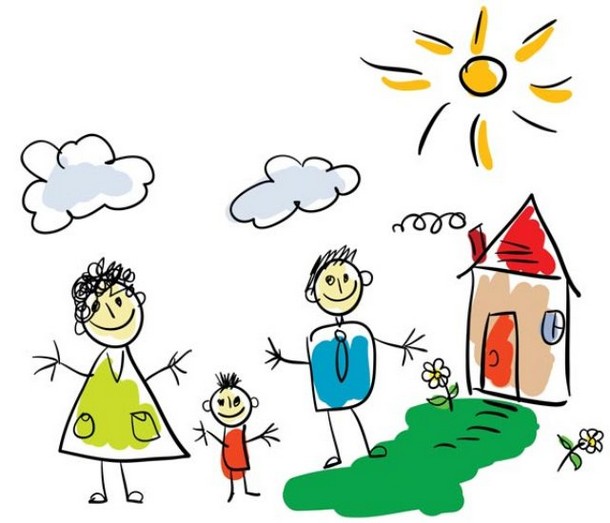 Lep pozdrav.Barbara Zalokar,									Milan Rejc,svetovalna delavka									ravnatelj